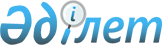 Ғабит Мүсірепов атындағы ауданы мәслихатының 2021 жылғы 8 қаңтардағы № 72-14 "2021-2023 жылдарға арналған Ғабит Мүсірепов атындағы ауданы Салқынкөл ауылдық округінің бюджетін бекіту туралы" шешіміне өзгерістер енгізу туралыСолтүстік Қазақстан облысы Ғабит Мүсірепов атындағы ауданы мәслихатының 2021 жылғы 29 сәуірдегі № 4-12 шешімі. Солтүстік Қазақстан облысының Әділет департаментінде 2021 жылғы 30 сәуірде № 7381 болып тіркелді
      Қазақстан Республикасының Бюджет кодексінің 109-1-бабына, Қазақстан Республикасының "Қазақстан Республикасындағы жергілікті мемлекеттік басқару және өзін-өзі басқару туралы" Заңының 6-бабы 1-тармағы 1) тармақшасына сәйкес, Солтүстік Қазақстан облысы Ғабит Мүсірепов атындағы ауданының мәслихаты ШЕШІМ ҚАБЫЛДАДЫ:
      1. Солтүстік Қазақстан облысы Ғабит Мүсірепов атындағы ауданы мәслихатының "2021-2023 жылдарға арналған Ғабит Мүсірепов атындағы ауданы Салқынкөл ауылдық округінің бюджетін бекіту туралы" 2021 жылғы 8 қаңтардағы № 72-14 шешіміне (Нормативтік құқықтық актілерді мемлекеттік тіркеу тізілімінде № 6934 болып тіркелді) келесі өзгерістер енгізілсін:
      1-тармақ жаңа редакцияда жазылсын:
      "1. 2021-2023 жылдарға арналған Ғабит Мүсірепов атындағы ауданы Салқынкөл ауылдық округінің бюджеті осы шешімге тиісінше 1, 2 және 3-қосымшаларға сәйкес, оның ішінде 2021 жылға келесі көлемдерде бекітілсін:
      1) кірістер – 58 037 мың теңге: 
      салықтық түсімдер – 670 мың теңге;
      салықтық емес түсімдер – 0;
      негізгі капиталды сатудан түсетін түсімдер – 0;
      трансферттер түсімі – 57 367 мың теңге;
      2) шығындар – 58 113,7 мың теңге;
      3) таза бюджеттік кредиттеу – 0:
      бюджеттік кредиттер – 0;
      бюджеттік кредиттерді өтеу – 0; 
      4) қаржылық активтерімен операциялар бойынша сальдо – 0: 
      қаржылық активтерін сатып алу – 0;
      мемлекеттің қаржы активтерін сатудан түсетін түсімдер – 0;
      5) бюджет тапшылығы (профициті) – - 76,7 мың теңге;
      6) бюджет тапшылығын қаржыландыру (профицитін пайдалану) – 76,7 мың теңге:
      қарыздар түсімі – 0; 
      қарыздарды өтеу – 0;
      бюджет қаражатының пайдаланылатын қалдықтары – 76,7 мың теңге.";
      көрсетілген шешімнің 1-қосымшасы осы шешімнің қосымшасына сәйкес жаңа редакцияда жазылсын.
      2. Осы шешім 2021 жылғы 1 қаңтардан бастап қолданысқа енгізіледі. 2021 жылға арналған Ғабит Мүсірепов атындағы ауданы Салқынкөл ауылдық округінің бюджеті
					© 2012. Қазақстан Республикасы Әділет министрлігінің «Қазақстан Республикасының Заңнама және құқықтық ақпарат институты» ШЖҚ РМК
				
      Солтүстік Қазақстан облысы
Ғабит Мүсірепов атындағы ауданы
мәслихатының сессиясының төрағасы 

Б. Сапанов

      Солтүстік Қазақстан облысы
Ғабит Мүсірепов атындағы ауданы
мәслихатының хатшысы 

Е. Адильбеков
Солтүстік Қазақстан облысыҒабит Мүсірепов атындағыаудан мәслихаты2021 жылғы 29 сәуірдегі№ 4-12 шешіміне қосымшаСолтүстік Қазақстан облысыҒабит Мүсірепов атындағыауданы мәслихатының2021 жылғы 8 қаңтардағы№ 72-14 шешіміне1-қосымша
Санаты
Сыныбы
Кіші сыныбы
Атауы
Сома (мың теңге)
1. Кiрiстер
58 037
1
Салықтық түсімдер
670
04
Меншiкке салынатын салықтар
670
1
Мүлiкке салынатын салықтар
30
3
Жер салығы
60
4
Көлiк құралдарына салынатын салық
580
2
Салықтық емес түсімдер
0
3
Негізгі капиталды сатудан түсетін түсімдер
0
4
Трансферттердің түсімдері
57 367
02
Мемлекеттік басқарудың жоғары тұрған органдарынан түсетін трансферттер
57 367
3
Аудандық (облыстық маңызы бар қаланың) бюджетінен түсетін трансферттер
57 367
Функционалдық топ
Бюджеттік бағдарламалардың әкімшісі
Бағдарлама
Атауы
Сома (мың теңге)
2. Шығындар
58 113,7
01
Жалпы сипаттағы мемлекеттік қызметтер
13 514,8
124
Аудандық маңызы бар қала, ауыл, кент, ауылдық округ әкімінің аппараты
13 514,8
001
Аудандық маңызы бар қала, ауыл, кент, ауылдық округ әкімінің қызметін қамтамасыз ету жөніндегі қызметтер
13 514,8
07
Тұрғын үй-коммуналдық шаруашылық
44 598
124
Аудандық маңызы бар қала, ауыл, кент, ауылдық округ әкімінің аппараты
44 598
008
Елдi мекендердегі көшелердi жарықтандыру
200
011
Елді мекендерді абаттандыру мен көгалдандыру
10 785
014
Елді мекендерді сумен жабдықтауды ұйымдастыру
33 613
15
Трансферттер
0,9
124
Аудандық маңызы бар қала, ауыл, кент, ауылдық округ әкімінің аппараты
0,9
048
Пайдаланылмаған (толық пайдаланылмаған) нысаналы трансферттерді қайтару
0,9
3. Таза бюджеттік кредиттеу
0
Бюджеттік кредиттер
0
Бюджеттік кредиттерді өтеу
0
4. Қаржы активтерiмен операциялар бойынша сальдо
0
Қаржы активтерін сатып алу
0
Мемлекеттің қаржы активтерін сатудан түсетін түсімдер
0
5. Бюджет тапшылығы (профициті)
- 76,7
6. Бюджет тапшылығын қаржыландыру (профицитін пайдалану) 
76,7
Қарыздар түсімдері
0
Қарыздарды өтеу
0
Бюджет қаражатының пайдаланылатын қалдықтары
76,7
Санаты
Сыныбы
Кіші сыныбы
Атауы
Сома (мың теңге)
8
Бюджет қаражатының пайдаланылатын қалдықтары
76,7
01
Бюджет қаражатының қалдықтары
76,7
 1
Бюджет қаражатының бос қалдықтары
76,7